【첨부서류 가.】 창작활동 계획서  【첨부서류 나.】 자기소개서 및 활동경력서※ Please enter accurate information only. If any information you have provided is proven to be untruthful, your selection as a resident artist may be revoked. ※ Please continue on the next page if you need more space.【첨부서류 다.】 개인정보 수집·이용 동의서 『2022년도 홍티아트센터 입주작가 모집』을 위한 지원 신청자의 모든 개인정보는 ‘개인정보보호법’ 에 의하여 안전하게 보관·관리되며, 이용기간 종료 시 지체 없이 폐기합니다.1) 개인정보의 수집항목 및 수집방법  부산문화재단 홍티아트센터에서는 『2022년 홍티아트센터 입주작가 모집』을 위한 입주 작가 신청 접수 시 다음의 개인정보를 수집하고 있습니다.     가. 수집항목 : 성명, 연락처, 주소, E-mail, 경력 및 학력사항 등     나. 수집방법 : 전자우편2) 개인정보의 수집·이용목적 및 보유·이용기간  『2022년 홍티아트센터 입주작가 모집』을 위한 입주자 선정 및 자격적정 여부 확인을 위하여 신청 접수일로부터 선정 발표 및 모집 종료일까지 최소한의 개인정보를 보유 및 이용하게 됩니다.  정보주체는 개인정보의 수집·이용에 대해 거부할 수 있으며, 동의 거부 시 『2022년 홍티아트센터 입주작가 모집』을 위한 지원 신청이 접수가 되지 않습니다.위의 사항을 확인하였으며,□ 개인정보 수집․이용에 동의합니다.   □ 개인정보 수집․이용에 동의하지 않습니다. 2021.     .     .동의자 :              (서명)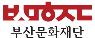 Date of receiptDate of receiptReceipt No.Receipt No.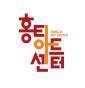 ----Hongti Art Center Artist Application Form 2022Hongti Art Center Artist Application Form 2022Hongti Art Center Artist Application Form 2022Hongti Art Center Artist Application Form 2022Hongti Art Center Artist Application Form 2022Hongti Art Center Artist Application Form 2022Hongti Art Center Artist Application Form 2022Hongti Art Center Artist Application Form 2022Hongti Art Center Artist Application Form 20221. General information1. General information1. General information1. General information1. General information1. General information1. General information1. General information1. General informationResidency period(check☑)Residency period(check☑) February ~ June (5months)  February ~ June (5months)  February ~ June (5months)  February ~ June (5months)  February ~ June (5months)  February ~ June (5months)  February ~ June (5months) Residency period(check☑)Residency period(check☑) July ~ November (5months) July ~ November (5months) July ~ November (5months) July ~ November (5months) July ~ November (5months) July ~ November (5months) July ~ November (5months)2. Personal information 2. Personal information 2. Personal information 2. Personal information 2. Personal information 2. Personal information 2. Personal information 2. Personal information 2. Personal information NameNameSexSexSex Male   Female            Male   Female           CitizenshipCitizenshipAddressAddress(       )(       )(       )(       )(       )(       )(       )TelTelE-mailE-mailDate of birthDate of birth     .    .    .      .    .    .      .    .    .      .    .    . FieldFieldLike above statement, I submit application to residency to Artist Residency Hong-ti and I certify the information submitted in this application is complete, accurate and true.                                       .      .      .2021(day / month / year)                                             Applicant :               (Signature)  Like above statement, I submit application to residency to Artist Residency Hong-ti and I certify the information submitted in this application is complete, accurate and true.                                       .      .      .2021(day / month / year)                                             Applicant :               (Signature)  Like above statement, I submit application to residency to Artist Residency Hong-ti and I certify the information submitted in this application is complete, accurate and true.                                       .      .      .2021(day / month / year)                                             Applicant :               (Signature)  Like above statement, I submit application to residency to Artist Residency Hong-ti and I certify the information submitted in this application is complete, accurate and true.                                       .      .      .2021(day / month / year)                                             Applicant :               (Signature)  Like above statement, I submit application to residency to Artist Residency Hong-ti and I certify the information submitted in this application is complete, accurate and true.                                       .      .      .2021(day / month / year)                                             Applicant :               (Signature)  Like above statement, I submit application to residency to Artist Residency Hong-ti and I certify the information submitted in this application is complete, accurate and true.                                       .      .      .2021(day / month / year)                                             Applicant :               (Signature)  Like above statement, I submit application to residency to Artist Residency Hong-ti and I certify the information submitted in this application is complete, accurate and true.                                       .      .      .2021(day / month / year)                                             Applicant :               (Signature)  Like above statement, I submit application to residency to Artist Residency Hong-ti and I certify the information submitted in this application is complete, accurate and true.                                       .      .      .2021(day / month / year)                                             Applicant :               (Signature)  Like above statement, I submit application to residency to Artist Residency Hong-ti and I certify the information submitted in this application is complete, accurate and true.                                       .      .      .2021(day / month / year)                                             Applicant :               (Signature)  (To) the President of Busan Cultural Foundation(To) the President of Busan Cultural Foundation(To) the President of Busan Cultural Foundation(To) the President of Busan Cultural Foundation(To) the President of Busan Cultural Foundation(To) the President of Busan Cultural Foundation(To) the President of Busan Cultural Foundation(To) the President of Busan Cultural Foundation(To) the President of Busan Cultural Foundation※ Attachments 1. Planning statement for creation2. Personal statement and experience of artwork3. Consent for personal information collection and use.※ Attachments 1. Planning statement for creation2. Personal statement and experience of artwork3. Consent for personal information collection and use.※ Attachments 1. Planning statement for creation2. Personal statement and experience of artwork3. Consent for personal information collection and use.※ Attachments 1. Planning statement for creation2. Personal statement and experience of artwork3. Consent for personal information collection and use.※ Attachments 1. Planning statement for creation2. Personal statement and experience of artwork3. Consent for personal information collection and use.※ Attachments 1. Planning statement for creation2. Personal statement and experience of artwork3. Consent for personal information collection and use.※ Attachments 1. Planning statement for creation2. Personal statement and experience of artwork3. Consent for personal information collection and use.※ Attachments 1. Planning statement for creation2. Personal statement and experience of artwork3. Consent for personal information collection and use.※ Attachments 1. Planning statement for creation2. Personal statement and experience of artwork3. Consent for personal information collection and use.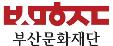 2022 Open Call for Residence Artist ApplicationPlanning Statement for Creation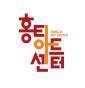 □ Project plan in Hongti art center ※ Hong-ti is planning to hold its inauguration exhibition within the Hong-ti and Hong-ti Park , after its first resident artists move in. Please describe your viable project plan for the exhibition in detail.※ Required information: Theme, content, budget plan, idea sketch, etc※ The font size 12 point, Line spacing 160%□ Budget plan for artwork □ Budget plan for artwork □ Budget plan for artwork □ Budget plan for artwork □ Budget plan for artwork  Please describe your viable project budget plan during the residency period in detail.※ The font size 12 point, Line spacing 160% Please describe your viable project budget plan during the residency period in detail.※ The font size 12 point, Line spacing 160% Please describe your viable project budget plan during the residency period in detail.※ The font size 12 point, Line spacing 160% Please describe your viable project budget plan during the residency period in detail.※ The font size 12 point, Line spacing 160% Please describe your viable project budget plan during the residency period in detail.※ The font size 12 point, Line spacing 160%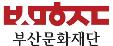 2022 Open Call for Resident Artist ApplicationPersonal Statement & Experience for Artwork 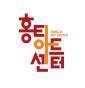 1.  Personal information1.  Personal information1.  Personal information1.  Personal informationNameSex Male   Female           ※ The font size 12 point, Line spacing 160%※ The font size 12 point, Line spacing 160%※ The font size 12 point, Line spacing 160%※ The font size 12 point, Line spacing 160%2. Education2. Education2. Education2. Education2. EducationHigh schoolHigh schoolFrom:          To:  (in school / on leave / graduated)From:          To:  (in school / on leave / graduated)College/UniversityCollege/University      Dept.:From:          To:  (in school / on leave / graduated)From:          To:  (in school / on leave / graduated)College/UniversityCollege/UniversityMajor: From:          To:  (in school / on leave / graduated)From:          To:  (in school / on leave / graduated)Graduate school(Master’s degree)Graduate school(Master’s degree)      Dept.:From:          To:  (in school / on leave / graduated)From:          To:  (in school / on leave / graduated)Graduate school(Master’s degree)Graduate school(Master’s degree)Major:From:          To:  (in school / on leave / graduated)From:          To:  (in school / on leave / graduated)Graduate school(Master’s degree)Graduate school(Master’s degree)Title of thesis:From:          To:  (in school / on leave / graduated)From:          To:  (in school / on leave / graduated)Graduate school(Doctor’s degree)Graduate school(Doctor’s degree)     Dept.: From:          To:  (in school / on leave / graduated)From:          To:  (in school / on leave / graduated)Graduate school(Doctor’s degree)Graduate school(Doctor’s degree)Major:From:          To:  (in school / on leave / graduated)From:          To:  (in school / on leave / graduated)Graduate school(Doctor’s degree)Graduate school(Doctor’s degree)Title of thesis:From:          To:  (in school / on leave / graduated)From:          To:  (in school / on leave / graduated)3. Personal statement ※ The font size 12 point, Line spacing 130%4. Artistic Activities ※ The font size 12 point, Line spacing 130%5. Residence career※ The font size 12 point, Line spacing 130%6. Awards and others※ The font size 12 point, Line spacing 130%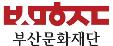 홍티아트센터 입주작가 참여 신청 관련개인정보 수집·이용 동의서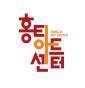 